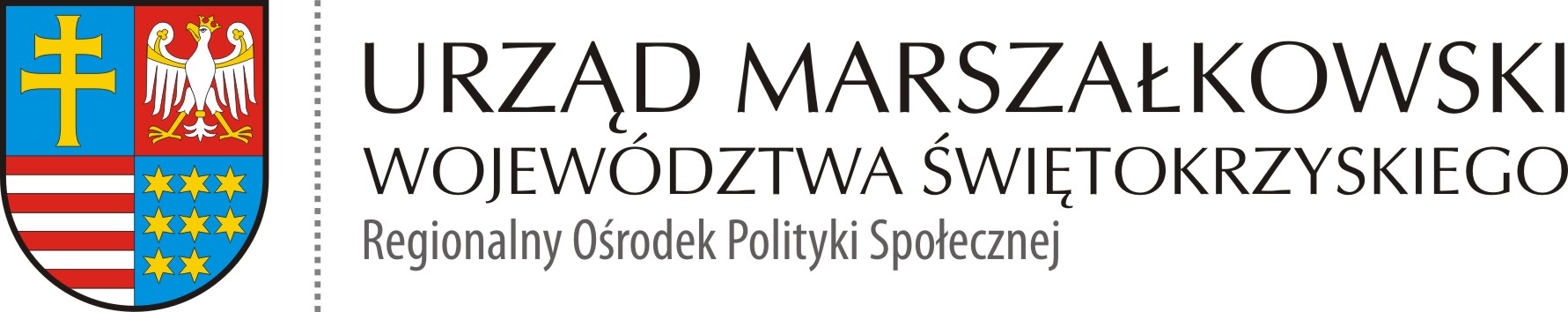 ROPS-II.052.2.6.2020  						            Kielce 15.10.2020 r.Sprostowanie do protokołu z wyboru z dnia 22.09.2020 r.Zamawiający prostuje niezamierzony błąd w treści protokołu z dnia 22.09.2020 r. w sprawie Zakupu i dostawy środków i sprzętu ochrony osobistej w ramach projektu pn. „Liderzy kooperacji”. Zamawiający poprawia omyłkę nadając protokołowi następujące brzmienie:w punkcie:osiem (8) ofert na zakup przyłbic ochronnych na twarz,tym samym dodaje się podpunkt:DenTech Edward Szczęch i s-ka S.J. ul. Wyspiańskiego 36 35-111 Rzeszóww punkcie:czternaście (14) ofert na zakup półmaski z filtrem antywirusowym KN95 (FFP2), tym samym dodaje się podpunkt:DenTech Edward Szczęch i s-ka S.J. ul. Wyspiańskiego 36 35-111 Rzeszóww punkcie:szesnaście (16) ofert na zakup płynów do dezynfekcji powierzchni w opakowaniu o pojemności 5 litrów (produkt biobójczy), tym samym dodaje się podpunkt:DenTech Edward Szczęch i s-ka S.J. ul. Wyspiańskiego 36 35-111 Rzeszóww punkcie:sześć (6) ofert na zakup stacji dezynfekcyjnej: automatyczny bezdotykowy dozownik wraz ze stojakiem dezynfekcyjnym (zestaw) i tym samym dodaje się podpunkt:DenTech Edward Szczęch i s-ka S.J. ul. Wyspiańskiego 36 35-111 Rzeszóww punkcie:dziesięć (10) ofert na zakup maski chirurgicznej jednorazowego użytku, tym samym dodaje się podpunkt:DenTech Edward Szczęch i s-ka S.J. ul. Wyspiańskiego 36 35-111 Rzeszóww punkcie:sześć (6) ofert na zakup rękawic jednorazowych nitrylowych – rozmiar S, M, L, tym samym dodaje się podpunkt:DenTech Edward Szczęch i s-ka S.J. ul. Wyspiańskiego 36 35-111 Rzeszóww punkcie:dwanaście (12) ofert na zakup płynu/żelu do higienicznej dezynfekcji rąk                  i powierzchni w opakowaniu o pojemności 1 litra (produkt biobójczy), tym samym dodaje się podpunkt:DenTech Edward Szczęch i s-ka S.J. ul. Wyspiańskiego 36 35-111 Rzeszóww punkcie:jedenaście (11) ofert na zakup płynu/żelu do higienicznej dezynfekcji rąk w opakowaniu o pojemności 250 ml (produkt biobójczy), tym samym dodaje się podpunkt:DenTech Edward Szczęch i s-ka S.J. ul. Wyspiańskiego 36 35-111 RzeszówSprostowanie ma na celu przedstawienie wszelkich ofert, które wpłynęły do Zamawiającego.Sprostowanie protokołu nie wpływa na rozstrzygnięcie w sprawie wyboru najkorzystniejszej oferty.Niniejsze sprostowanie stanowi integralną część protokołu z dnia 22.09.2020 r.Sporządzający:Marzena Bulińska - ………………. Akceptujący :Mariusz Brelski - ……………….